Сумська міська радаВиконавчий комітетРІШЕННЯРедакція 1Розглянувши заяву суб’єкта господарювання та надані документи, з метою сприяння розвитку аматорських занять фізичною культурою, впорядкування місць їх розміщення  в весняно - літній період 2021 року на території Сумської міської територіальної громади рішення Сумської міської ради від 26.12.2014              № 3853 – МР «Про затвердження Правил благоустрою міста Суми», рішень Виконавчого комітету Сумської міської ради від 07.09.2010 № 537 «Про затвердження Положення про порядок провадження торговельної діяльності та надання послуг на території м. Суми» (зі змінами), від 17.03.2020 № 133 «Про затвердження Положення про організацію сезонної, святкової виїзної торгівлі, надання послуг у сфері розваг та проведення ярмарків на території Сумської міської об’єднаної територіальної громади» (зі змінами), ураховуючи рекомендації Комісії з організації сезонної, святкової виїзної торгівлі, надання послуг у сфері розваг та проведення ярмарків на території Сумської міської об’єднаної територіальної громади (протокол засідання від _________ № __), керуючись підпунктом 8 пункту «а» статті 30, частиною першою статті 52 Закону України «Про місцеве самоврядування в Україні», виконавчий комітет Сумської міської радиВИРІШИВ:   Погодити розміщення майданчику для аматорських занять фізичною культурою (футбольне поле) в зоні масового відпочинку населення    ФОП Ткаченко Вікторії Вікторівні за адресою: місто Суми, район вул. Остапа Вишні – вул. Івана Франка загальною площею 700 кв.м., відповідно до поданої заяви та графічних матеріалів у весняно - літній період, з дня прийняття рішення по 31 серпня 2021 року. 2. Відділу торгівлі, побуту та захисту прав споживачів Сумської міської ради (Дубицький О.Ю.):2.1. Повідомити ФОП Ткаченко Вікторію Вікторівну про прийняте рішення. 2.2. Забезпечити здійснення контролю у межах компетенції за дотриманням суб’єктом господарювання під час розміщення майданчику для аматорських занять фізичною культурою (футбольне поле) в зоні масового відпочинку населення за адресою: місто Суми, район вул. Остапа Вишні –                    вул. Івана Франка вимог даного рішення. ФОП Ткаченко Вікторії Вікторівні розмістити майданчик для аматорських занять фізичною культурою (футбольне поле) в зоні масового відпочинку населення за умов: дотримання вимог чинних нормативних актів, карантинних заходів; укладання договорів про надання послуг з поводження з побутовими відходами, про закріплення визначеної території по утриманню в належному санітарно-технічному стані,  про пайову участь в утриманні об’єктів благоустрою на території Сумської міської об’єднаної територіальної громади; звернення до виконавчого комітету Сумської міської ради про встановлення зручного для населення режиму роботи.4. Управлінню «Інспекція з благоустрою міста Суми» Сумської міської ради  (Голопьоров Р.В.) забезпечити контроль за дотриманням нормативних актів у сфері благоустрою.5. Контроль за виконанням цього рішення покласти на заступника міського голови з питань діяльності виконавчих органів ради Іщенко Т.Д.Редакція 2Розглянувши заяву суб’єкта господарювання та надані документи, з метою впорядкування місць для аматорських занять фізичною культурою в весняно - літній період 2021 року на території Сумської міської територіальної громади, рішення Сумської міської ради від 26.12.2014 № 3853 – МР «Про затвердження Правил благоустрою міста Суми», рішень Виконавчого комітету Сумської міської ради від 07.09.2010 № 537 «Про затвердження Положення про порядок провадження торговельної діяльності та надання послуг на території м. Суми» (зі змінами), від 17.03.2020 № 133 «Про затвердження Положення про організацію сезонної, святкової виїзної торгівлі, надання послуг у сфері розваг та проведення ярмарків на території Сумської міської об’єднаної територіальної громади» (зі змінами), ураховуючи рекомендації Комісії з організації сезонної, святкової виїзної торгівлі, надання  послуг у сфері розваг та проведення ярмарків на території Сумської міської об’єднаної територіальної громади (протокол засідання від ________ № __), керуючись підпунктом 8 пункту «а» статті 30, частиною першою статті 52 Закону України «Про місцеве самоврядування в Україні», виконавчий комітет Сумської міської радиВИРІШИВ:  Відмовити ФОП Ткаченко Вікторії Вікторівні у розміщенні майданчику для аматорських занять фізичною культурою (футбольне поле) в зоні масового відпочинку населення за адресою: місто Суми, район вул. Остапа Вишні – вул. Івана Франка загальною площею 700 кв.м. у зв’язку з ____________________________________________________________________2. Відділу торгівлі, побуту та захисту прав споживачів Сумської міської ради (Дубицький О.Ю.) повідомити ФОП Ткаченко Вікторію Вікторівну про прийняте рішення.Міський голова									О.М. ЛисенкоДубицький 700-656Розіслати: Іщенко Т.Д., Дубицькому О.Ю., Голопьорову Р.В.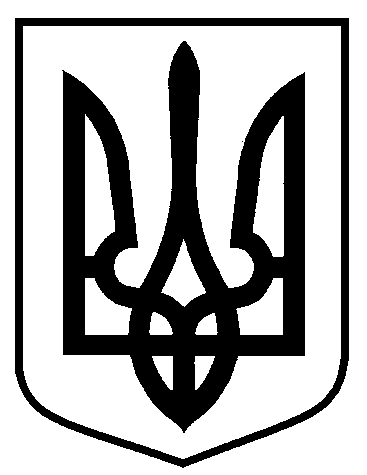 від                             №Про розміщення/відмову в розміщенні  майданчику для аматорських занять фізичною культурою в зоні масового відпочинку населення (футбольне поле) ФОП Ткаченко Вікторії Вікторівни за адресою: місто Суми, район вул. Остапа Вишні –                      вул. Івана Франка